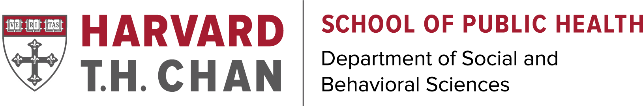 DEPARTMENT OF SOCIAL AND BEHAVIORAL SCIENCES PHS-PHD-SBS REQUIREMENTS TRACKING SHEETPHS PHD CORE COURSE REQUIREMENTS [14 ORDINAL CREDITS]Courses that are required to be taken in Year 1 or Year 2 are noted below	See PHS Student Handbook for additional guidelinesSOCIAL & BEHAVIORAL SCIENCES FIELD OF STUDY REQUIRED COURSES [22 ORDINAL CREDITS]Courses that are required to be taken in Year 1 or Year 2 are noted below	INTERMEDIATE OR ADVANCED RESEARCH METHODS [8 ORDINAL CREDITS](chosen in consultation with your advisor)SOCIOLOGY, POLICY, OR SOCIAL SCIENCE [2 ORDINAL CREDITS](chosen in consultation with your advisor)CONTENT IN CHOSEN AREA OF EXPERTISE [6 ORDINAL CREDITS](chosen in consultation with your advisor)ADDITIONAL COURSEWORK [12 CREDITS OF WHICH 4 MUST BE ORDINAL; UP TO 8 CREDITS OF 300-LEVEL INDEPENDENT STUDY CAN BE COUNTED](chosen in consultation with your advisor)* must be taken in Year 1 of the program^ all students are expected to augment the basic requirements with substantial course work appropriate to a research orientation and in a topic area of their interestAdditional Coursework:Total coursework prior to the PQE should be at least 64 creditsOTHER REQUIRMENTSIf funded on a training grant, be sure to check the grant guidelines for special course requirements REVIEW CHECK LISTPercentage of courses outside HSPH [no more than 50% accepted]  	All coursework taken for ordinal credit (if ordinal is a grading option) Yes ___ No___MAJOR AND MINORSMajor Field [16 credits]  	Minor Field [8 credits]  	Minor Field [8 credits]  	Advisor’s Certification of Completion of Coursework Required for the Doctoral Written Exam:(Please Initial)Advisor’s Signature: _____________________________Date: _____________________________CourseSemesterCompletedGrade earned (or expected enrollment date)PHS 2000 A + Lab* [4 credits]Fall, Year IPHS 2000 B + Lab* [4 credits]Spring, Year ISBS 506 [2 credits]Fall I, Year IEPI 201 + Lab [2 credits]Fall I, Year IEPI 202 + Lab [2 credits]Fall II, Year IRESPONSIBLE CONDUCT OF RESEARCH TRAINING (attach proof of training)Please attach any approved course waiversYearCompletedGrade earned (or expected enrollment date)SBS 201 (Society & Health) * [2 credits]Fall I, Year ISBS 231 (Community Intervention Research Methods) [2 credits]SBS 245 (Social & Behavioral Research Methods) [4 credits]SBS 263 (Multilevel Statistical Methods) [4 credits]SBS 500 (Developing a Research Protocol) [2 credits]Spring I, Year IISBS 507 (Advanced Seminar in Theories of Disease Distribution & Health Inequities)* [2 credits] Fall II, Year ISBS 522 (Multi-Level Theoretical Approaches  to Health Behavior) * [2 credits]Spring I, Year IBPH 208 (Human Physiology) [4 credits] (or equivalent human biology course chosen in consultation with your advisor)Please attach any approved course waiversInsert course numbers and titles belowCompletedNumber of Credits EarnedGrade Earned (or expected enrollment date)Insert course numbers and titles belowCompletedNumber of Credits EarnedGrade Earned (or expected enrollment date)Insert course numbers and titles belowCompletedNumber of Credits EarnedGrade Earned (or expected enrollment date)Insert course numbers and titles belowCompletedNumber of Credits EarnedGrade Earned (or expected enrollment date)